Supplementary data: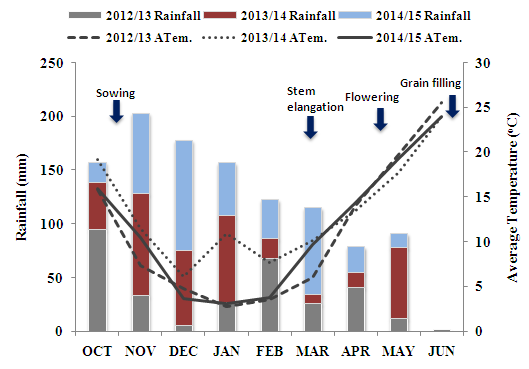 Figure S1. Monthly patterns of rainfall and average temperature (ATem.) recorded during the course of the experiment (2012/15)Supplementary data: Table S1. Mean values and descriptive statistics of grain yield and agronomic traits of 16 durum wheat genotypes under two water supply and three cropping seasons DF: days to flowering; PH: plant height; DM: days to maturity; AS: agronomic score; TKW: 1000-kernel weight; YLD: grain yield; SE: standard error; Min: minimum; Max: Maximum; LSD: least significant difference; SI: stress intensity Table S2. Drought stress indices for 16 durum wheat genotypes under mild, moderate and severe stress conditionsTable S3. MSI and rank values for tested 16 durum wheat genotypes under different levels of drought stressGenotype 2012/13 (Severe drought) 2012/13 (Severe drought) 2012/13 (Severe drought) 2012/13 (Severe drought) 2012/13 (Severe drought) 2012/13 (Severe drought)2013/14 (Mild drought)2013/14 (Mild drought)2013/14 (Mild drought)2013/14 (Mild drought)2013/14 (Mild drought)2013/14 (Mild drought)2014/15 (Moderate condition)2014/15 (Moderate condition)2014/15 (Moderate condition)2014/15 (Moderate condition)2014/15 (Moderate condition)2014/15 (Moderate condition)GenotypeDFPHDMASTKWYLDDFPHDMASTKWYLDDFPHDMASTKWYLDGenotypeRainfed conditionsRainfed conditionsRainfed conditionsRainfed conditionsRainfed conditionsRainfed conditionsRainfed conditionsRainfed conditionsRainfed conditionsRainfed conditionsRainfed conditionsRainfed conditionsRainfed conditionsRainfed conditionsRainfed conditionsRainfed conditionsRainfed conditionsRainfed conditionsG1151671872341386157651954.529.92889166452043261036G215075189337137416167196326348117947215230641G3149681903391610163691963.534.6347217839215226797G4150561893.53288315874194526.8293016650205229744G5150561913.53762215977194533.5323617147210223544G6152571892331217160781954.528.2329216745205325928G7147751893391214160721954.535.3253917238212222582G81506018922551416268195424.2262217650212320715G915255189233368158731944.528.1282517042207124623G101637018922943315874194428.8274717036207219723G111525218922540915870194431.1274717038207224700G1215358189233738157801934.541286417042207223585G13152551892.53591215582193432.5356917050207225731G1415240188225728156751953.529.7263617042207226608G1515260189231857157831954.532.9350017243209330887G1615166191233421155741944.534.7366716651204221479SE0.82.30.20.11.15199.80.61.30.20.11.06196.411.20.90.10.82137.1Mean152611892.432.5855158741954.231.083064171442082.224.56708Min1474018722536815565193324.2253916636204119479Max163751913.5391610163831965413667179512153301036LSD (5%)259.5613.5330.5GenotypeSupplemental irrigation conditionsSupplemental irrigation conditionsSupplemental irrigation conditionsSupplemental irrigation conditionsSupplemental irrigation conditionsSupplemental irrigation conditionsSupplemental irrigation conditionsSupplemental irrigation conditionsSupplemental irrigation conditionsSupplemental irrigation conditionsSupplemental irrigation conditionsSupplemental irrigation conditionsSupplemental irrigation conditionsSupplemental irrigation conditionsSupplemental irrigation conditionsSupplemental irrigation conditionsSupplemental irrigation conditionsSupplemental irrigation conditionsG1151651934373750155642003.534.83689163612034281408G215776196451370516377202341.1344216755205331997G315871195444365016463202337.4341117148206329995G4152671924.543288816080201441.83994163662054331197G515255191439230916370201436.13445164522054261256G6152501914382928164802024393402164642054281364G7154641925372669163702024.530.33643165672054261344G8157871925352776163742024.535.4344216762207425992G9153681925362591163642024.535.43485164662074281403G10155661924362881163742003.531.43146164532074261287G1115270191538280916175200440.73596163642074271333G1215281191538355916182200435.83368163582053311033G13152791915392981161852004.533.33659163532053311159G1415370195435218616078199439.83451163622053271213G15155751944413171163812014374855163582053291097G1615285191439290715773199444.94072162592053251092SE0.52.50.40.11.021180.61.70.30.10.97999.90.61.40.30.10.59837.6Mean154711924.439.132985162742013.937.143631164592053.628.131198Min15150191435218615563199330.3314616248203325992Max158871965513750164852024.544.94855171672074331408LSD (<5%)10041034361.1SI0.710.160.41GenotypeSevere stress (2012/13)Severe stress (2012/13)Severe stress (2012/13)Severe stress (2012/13)Severe stress (2012/13)Mild stress (2013/14)Mild stress (2013/14)Mild stress (2013/14)Mild stress (2013/14)Mild stress (2013/14)Moderate stress (2014/15)Moderate stress (2014/15)Moderate stress (2014/15)Moderate stress (2014/15)Moderate stress (2014/15)GenotypeSTIGMPMPSSITOLSTIGMPMPSSITOLSTIGMPMPSSITOLG10.583228025680.88323640.808326532891.3898001.016120812220.646372G20.571225625400.88223310.90934613462-0.073-390.4458008190.874356G30.660242426300.78320400.89834413442-0.115-610.5538918960.485197G40.286159718860.97320050.888342134621.70610640.6209449710.927454G50.161119814651.02416870.846333933410.3892090.4768269001.387713G60.400188820730.81917110.849334733470.2071100.882112511460.781436G70.364180019420.76414550.702304130911.94111040.5458849631.386762G80.160119516451.14222620.685300430321.5268200.4958438540.682277G90.10797714801.20222230.747313831551.2136600.60993510131.359779G100.140111716571.19124480.655294029470.8123990.64896510051.071564G110.129107216091.19724000.749314331721.5128490.65096610171.161633G120.295162121491.11128210.732310631160.9585040.4217778091.062449G130.305164919470.97320690.991361436140.158900.5909209450.903428G140.179126214570.93514580.690301630441.5128150.5148589101.220605G150.305164820141.02323141.289412241781.78713550.6789879920.468210G160.137110716641.19824861.133386438700.6374050.3657247861.372613GenotypeSevere stress(2012/13)Severe stress(2012/13)Mild stress(2013/14)Mild stress(2013/14)Moderate stress(2014/15)Moderate stress(2014/15)GenotypeMSIRankMSIRankMSIRankG13.227.49.51.81G23.4343.57.410.5G31.8143.54.84G46.47785.65G57.611578.615G63.644.8632G73.859.416813.5G88.6129156.28.5G99.213.57.8127.410.5G109.415.57.61167G119.213.58.4136.28.5G127.4107.49.57.812G13663.225.86G146.898.814813.5G156.684.653.83G169.415.5319.616